ΓΕΝΙΚΗ ΑΙΤΗΣΗ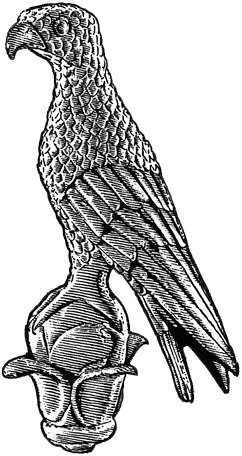 Επώνυμο: …………………………................Όνομα: …………………………….................Πατρώνυμο: ….…………………………….....Αριθμ.Ταυτότητα……………………………….. Δ/νση:…………………………………………….Κιν. τηλέφωνο: …………………................e-mail: ……………………………………………...ΠροςΤη Γραμματεία του Τμήματος  Αρχιτεκτόνων Μηχανικώντου Πανεπιστημίου Ιωαννίνων Σας παρακαλώ να κάνετε δεκτή την αίτησή μου  για την πλήρωση της θέσης εντεταλμένου διδάσκοντα κατά την έννοια των διατάξεων του άρθρου 173 του ν.4957/2022, προκειμένου να διδάξω στο Τμήμα σας, το εαρινό εξάμηνο του ακαδημαϊκό έτος 2022-2023, τα μαθήματα:1………………………………………..…………………2………………………………………………………..…Συνημμένα υποβάλλω:1. Αντίγραφο Πτυχίου2. Επιστημονικές Δημοσιεύσεις (σε ηλεκτρονική μορφή)3. Αναλυτικό υπόμνημα για τα υποβαλλόμεναπρωτότυπα επιστημονικά δημοσιεύματα (σε ηλεκτρονική μορφή)Ενημερωμένο Βιογραφικό σημείωμα (σε ηλεκτρονική μορφή) Βεβαιώσεις/Αποδεικτικά Προϋπηρεσίας           Ιωάννινα, __/__/2022            Ο Αιτών/ Η Αιτούσα